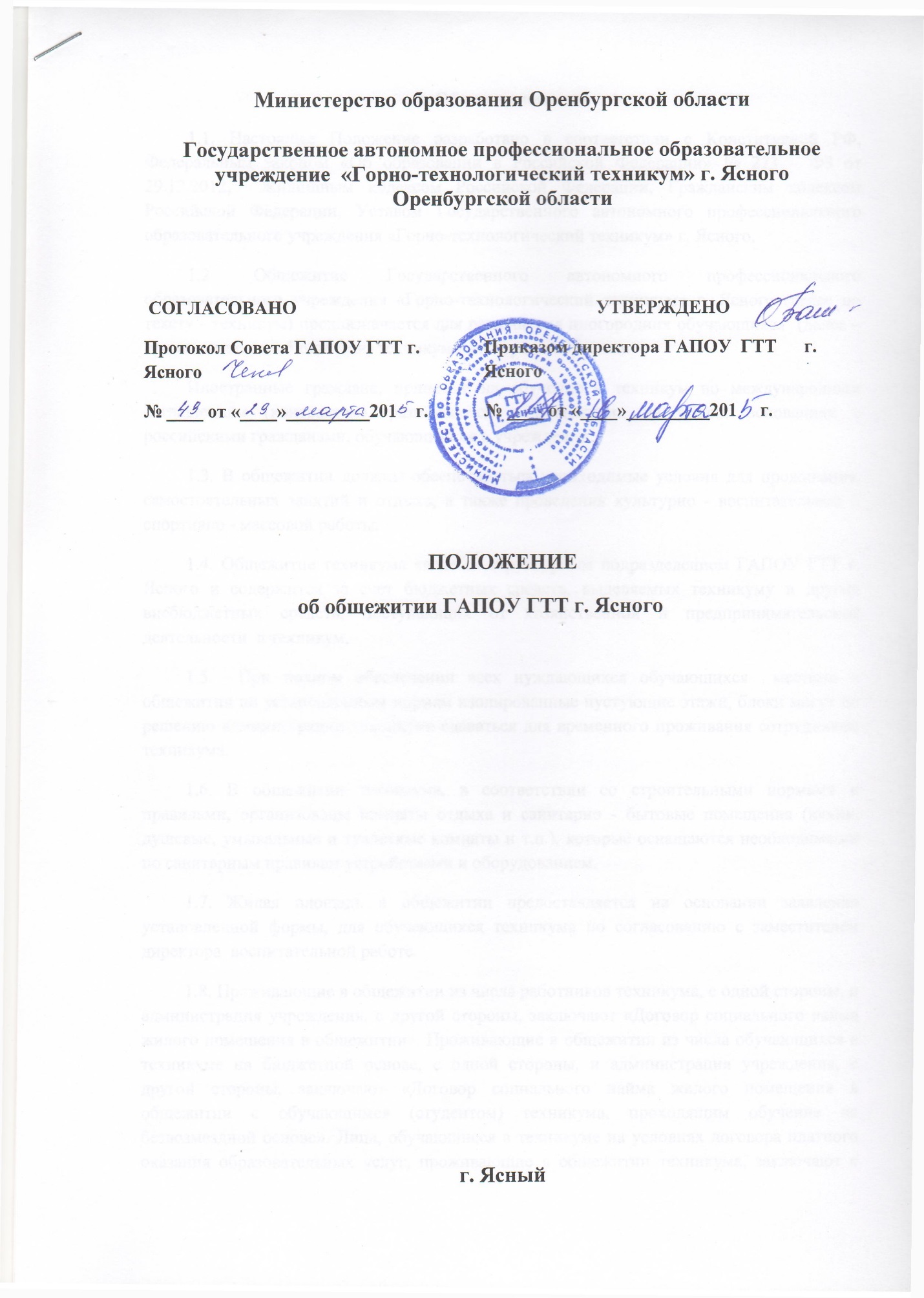 1. Общие положения1.1. Настоящее Положение разработано в соответствии с Конституцией РФ, Федеральным законом «Об образовании в Российской Федерации» № 273 – ФЗ от 29.12.2012,  Жилищным кодексом Российской Федерации, Гражданским кодексом Российской Федерации, Уставом Государственного автономного профессионального образовательного учреждения «Горно-технологический техникум» г. Ясного.1.2. Общежитие Государственного автономного профессионального образовательного учреждения «Горно-технологический техникум» г. Ясного (далее по тексту - техникум) предназначается для размещения иногородних обучающихся  (далее – проживающие в общежитии) техникума  на период обучения.Иностранные граждане, принятые на обучение в техникум по международным соглашениям (контрактам), размещаются в общежитии на общих основаниях с российскими гражданами, обучающимися в учреждении.1.3. В общежитии должны обеспечиваться необходимые условия для проживания, самостоятельных занятий и отдыха, а также проведения культурно - воспитательной и спортивно - массовой работы.1.4. Общежитие техникума является структурным подразделением ГАПОУ ГТТ г. Ясного и содержится за счет бюджетных средств, выделяемых техникуму и других внебюджетных средств, поступающих от хозяйственной и предпринимательской деятельности  в техникум.1.5.  При полном обеспечении всех нуждающихся обучающихся  местами в общежитии по установленным нормам изолированные пустующие этажи, блоки могут по решению администрации техникума сдаваться для временного проживания сотрудникам техникума. 1.6. В общежитии техникума, в соответствии со строительными нормами и правилами, организованы комнаты отдыха и санитарно - бытовые помещения (кухни, душевые, умывальные и туалетные комнаты и т.п.), которые оснащаются необходимыми по санитарным правилам устройствами и оборудованием. 1.7. Жилая площадь в общежитии предоставляется на основании заявления установленной формы, для обучающихся техникума по согласованию с заместителем директора  воспитательной работе. 1.8. Проживающие в общежитии из числа работников техникума, с одной стороны, и администрация учреждения, с другой стороны, заключают «Договор социального найма жилого помещения в общежитии». Проживающие в общежитии из числа обучающихся в техникуме на бюджетной основе, с одной стороны, и администрация учреждения, с другой стороны, заключают «Договор социального найма жилого помещения в общежитии с обучающимся (студентом) техникума, проходящим обучение на безвозмездной основе». Лица, обучающиеся в техникуме на условиях договора платного оказания образовательных услуг, проживающие в общежитии техникума, заключают с администрацией учреждения «Договор коммерческого найма жилого помещения в общежитии с обучающимся техникума».1.9.1. Плата за проживание в общежитии не взимается со студентов и детей – сирот, и детей оставшихся без попечения родителей  до окончания ими профессионального обучения в техникуме. 1.9.2. Лица, обучающиеся в техникуме на условиях договора платного оказания образовательных услуг, проживающие в общежитии учреждения, вносят плату за проживание в общежитии в размере, устанавливаемом администрацией техникума. 1.10. Общее руководство работой в общежитии по укреплению и развитию материальной базы, организацией бытового обслуживания проживающих осуществляет зам. директора по АХЧ.1.11. Права и обязанности проживающих в общежитии техникума определяет настоящее Положение.1.12. Права и обязанности работников общежития определены должностными инструкциями.2. Права и обязанности, проживающих в общежитии2.1. Проживающие в общежитии  обучающиеся техникума имеют право: - проживать в закрепленной жилой комнате весь срок обучения в техникуме при условии соблюдения правил внутреннего распорядка; - пользоваться помещениями учебного, культурно - бытового назначения, оборудованием, инвентарем общежития; - переселяться с согласия администрации в другое жилое помещение; - избирать совет общежития и быть избранным в его состав; - участвовать через совет общежития в решении вопросов совершенствования жилищно-бытового обеспечения проживающих, организации воспитательной работы и досуга, оборудования и оформления жилых помещений и комнат отдыха.2.2. Проживающие в общежитии обязаны: - строго соблюдать правила внутреннего распорядка общежития, техники безопасности, пожарной и электробезопасности; - бережно относиться к помещениям, оборудованию и инвентарю общежития, соблюдать чистоту в жилых комнатах и местах общего пользования, ежедневно производить уборку своих комнат; - соблюдать тишину в часы, отведенные распорядком дня общежития для выполнения домашних заданий и сна обучающихся и студентов; - экономно расходовать электроэнергию и воду в общежитии;- сдавать дежурному по общежитию ключи от комнаты при выходе из общежития; - при выселении из общежития сдавать все числящиеся за проживающим материальные ценности (постельные принадлежности, инвентарь и оборудование общежития); - возвращаться в общежитие не позднее времени, установленного распорядком дня; - своевременно вносить плату в установленных размерах за проживание и за все виды дополнительных предоставляемых услуг; - в случае нахождения иногороднего обучающегося или студента на амбулаторном лечении проходить лечение по месту постоянного жительства; - выполнять положения заключенного с администрацией договора найма жилого помещения; - возмещать причиненный материальный ущерб в соответствии с действующим законодательством. 2.3. Проживающие в общежитии обучающиеся  техникума могут в добровольном порядке привлекаться Советом общежития во внеурочное время к работам по самообслуживанию, благоустройству и озеленению территории общежития и закрепленной к нему территории, к проведению ремонта занимаемых ими жилых комнат, к систематическим генеральным уборкам помещений общежития и закрепленной территории и другим видам работ, с учетом заключенного договора, с соблюдением правил охраны труда. 2.4. Проживающим в общежитии запрещается: - появляться в состоянии алкогольного или наркотического опьянения; - употребление, хранение и распространение спиртных напитков, наркотических и других токсических и одурманивающих веществ; - самовольно переселяться из одной комнаты в другую, переставлять и переносить инвентарь из одной комнаты в другую без разрешения, коменданта общежития; - обучающимся и студентам находиться в общежитии во время проведения теоретических занятий, учебной и производственной практик, согласно расписанию занятий;- производить монтаж и ремонт электропроводки; - наклеивать объявления и прочую рукописную, печатную и полиграфическую продукцию на стены жилой комнаты и в местах общего пользования, кроме специально отведённых для этого мест (доска объявлений и т.п.); - стирать бельё, чистить одежду и обувь в жилых комнатах и на кухне; - включать радиоприёмники, магнитофоны, телевизоры, ПК и другую звуковоспроизводящую аппаратуру с громкостью, превосходящей слышимость в пределах жилой комнаты, включать вышеперечисленную аппаратуру после 22 ч. 00 мин. до 07 ч. 30 мин.; - допускать нецензурные выражения, неуважительно относиться к персоналу общежития; - играть в азартные игры, курить в жилых комнатах и комнатах отдыха. - устанавливать и пользоваться в жилых комнатах, без разрешения администрации общежития, дополнительными электронагревательными приборами; - приглашать в общежитие посторонних лиц без разрешения коменданта общежития; - оставлять посторонних на ночлег; - без разрешения администрации техникума находиться в общежитии в период прохождения производственного обучения и производственной практики. 2.5. За нарушение правил проживания в общежитии по предоставлению коменданта общежития или решению Совета общежития к проживающим могут применены меры общественного и административного воздействия в соответствии с действующим законодательством. 2.6. Вселяемые в общежитие обязаны пройти инструктаж по охране труда, пожарной безопасности и электробезопасности по эксплуатации электробытовых приборов и аппаратуры. 2.7. Вселяемый в общежитие обязан лично представить коменданту общежития следующие документы: - заявление на проживание в общежитие;- договор найма жилого помещения; - паспорт для временной регистрации.2.8.  За нарушение Правил внутреннего распорядка общежития проживающими могут быть применены следующие дисциплинарные взыскания: - замечание; - выговор; - выселение из общежития; - отчисление из техникума. Взыскания налагаются по представлению администрации или Совета общежития приказом директора техникума.2.9. За активную работу в Совете общежития, образцовое поведение, проявление полезной инициативы и творчества, к проживающим в общежитии обучающимся техникума  могут применяться следующие меры поощрения: - награждение почётной грамотой, дипломом, ценным подарком; - объявление благодарности; - направление благодарственного письма родителям; Поощрения производятся по представлению администрации и Совета общежития, объявляются приказом директора техникума.3. Обязанности администрации техникума, зам. директора по АХЧ и коменданта общежития3.1. Администрация техникума несут персональную ответственность за правильную эксплуатацию и санитарное состояние общежития, поддержание в нем установленного порядка, организацию быта. 3.2. Администрация техникума обязана: - обеспечить обучающихся  местами в общежитии в соответствии с установленными Законодательством Российской Федерации нормами проживания в общежитии; - при вселении в общежитие и дальнейшем проживании информировать проживающих о локальных нормативно-правовых актах, регулирующих вопросы проживания в общежитии; - содержать помещения общежития в соответствии с установленными санитарными правилами; - заключать с проживающими и выполнять договоры найма жилого помещения в общежитии; - укомплектовывать общежитие мебелью, оборудованием, постельными принадлежностями по действующим Типовым нормам оборудования мебелью и другим инвентарем общежитий; - укомплектовывать штат общежития в установленном порядке обслуживающим персоналом; - своевременно проводить капитальный и текущий ремонт общежития, инвентаря, оборудования, содержать в надлежащем порядке закреплённую территорию и зелёные насаждения; - обеспечить предоставление проживающим в общежитии необходимых коммунально-бытовых услуг, помещений для самостоятельных занятий и проведения культурно-массовых и спортивных мероприятий; - временно отселять проживающих в общежитии в случае острого заболевания в изоляторы на основании рекомендации врачей; - содействовать Совету общежития в развитии самоуправления по вопросам - самообслуживания, улучшения условий труда, быта и отдыха проживающих; - осуществлять мероприятия по улучшению жилищных и культурно-бытовых условий в общежитии, своевременно принимать меры по реализации предложений проживающих, информировать их о принятых решениях; - обеспечивать необходимый тепловой режим и освещенность во всех помещениях в соответствии с санитарными требованиями и правилами охраны труда; - обеспечивать проживающих необходимым оборудованием, инвентарем, инструментом и материалами для проведения на добровольной основе работ по обслуживанию и уборке общежития и закрепленной территории; - обеспечивать на территории общежития охрану и соблюдение установленного пропускного режима. 3.3. Непосредственно руководство хозяйственной деятельностью, эксплуатацией общежития, организацией быта проживающих и поддержанием в нём установленного порядка осуществляется зам. директора по АХЧ и комендантом общежития или лицом его замещающим. 3.4. Зам. директора по АХЧ, комендант обязаны обеспечить: - непосредственное руководство работой обслуживающего персонала общежития; - регистрацию проживающих в общежитии в порядке, установленном органами внутренних дел в соответствии с законодательством Российской Федерации; - предоставление проживающим необходимого оборудования и инвентаря в соответствии с типовыми нормами, производить смену постельного белья согласно санитарным правилам; - учёт замечаний по содержанию общежития и предложений проживающих по улучшению жилищно - бытовых условий; - ежемесячную проверку фактического наличия, состояния и порядка пользования электроприборами; - охрану общежития, нормальный тепловой режим и необходимое освещение всех помещений общежития; 3.5. Зам. директора по АХЧ, комендант имеют право: - вносить предложения администрации техникума по улучшению условий проживания в общежитии; - совместно с Советом общежития вносить на рассмотрение администрации техникума предложения о поощрении и наложении взысканий на проживающих в общежитии; - принимать решение о переселении проживающих по их просьбе из одной комнаты в другую; - вносить предложения о поощрении и применении мер дисциплинарного воздействия к обслуживающему персоналу общежития. 3.6. Комендант общежития, совместно с Советом общежития, рассматривает в установленном порядке разногласия, возникающие между проживающими и обслуживающим персоналом общежития. 3.7. Для проведения воспитательной и культурно - массовой работы с обучающимися и студентами, проживающими в общежитии, администрация техникума назначает воспитателей и других работников воспитательного блока, определяет режим их работы.4. Заселение в общежитие техникума, выселение из общежития, оплата услуг4.1. Размещение обучающихся и студентов производится с соблюдением установленных санитарных норм в соответствии с настоящим Положением об общежитии. Как правило, жилая комната закрепляется за проживающими на весь период обучения. Порядок пользования общежитием обучающимися, находящимися в академических отпусках, определяется администрацией техникума. 4.2. При невозможности проживания в жилой комнате вследствие аварии переселение проживающих из одной комнаты в другую производится по решению администрации техникума. 4.3. Организация регистрационного режима в общежитии осуществляется комендантом общежития.4.4. Проживающие в общежитии освобождают общежитие в срок, указанный в заключенном договоре найма жилого помещения. В случае досрочного освобождения жилого помещения проживающим по соглашению сторон, стороны производят сверку расчетов и составляют соглашение о расторжении договора. 4.5. Отчисленные из техникума обучающиеся (в том числе по его окончании) освобождают общежитие в трехдневный срок после отчисления. Выселение обучающихся и студентов из общежития производится в соответствии с пунктом 2 статьи 105 Жилищного Кодекса Российской Федерации при условии прекращения ими учёбы (отчисления из техникума). 4.6. Техникум самостоятельно определяет размер платы за проживание в общежитии, который объявляется приказом директора учреждения. 4.7. Плата за пользование общежитием взимается с обучающихся на возмездной основе за все время проживания. 4.8. Внесение платы за проживание в общежитии производится путем перечисления денежных средств на расчётный счёт ГАПОУ  ГТТ г. Ясного через отделения банков; 4.9. В случае просрочки оплаты за проживание в общежитии за 1 месяц, данные студенты выселяются из общежития.4.10. Пользование в жилых комнатах личными энергоемкими электропотребляющими приборами и аппаратурой, другими видами дополнительных услуг, допускается с разрешения администрации техникума. 4.11. При выселении из общежития, обучающиеся и студенты, обязаны предоставить обходной лист администрации техникума, с подписью коменданта общежития и отметкой бухгалтерии об отсутствии задолженности по оплате. 5. Общественные органы управления общежитием5.1. В общежитии обучающимися избирается орган самоуправления – Совет общежития, представляющий их интересы. 5.2. Совет общежития  организует работу по самообслуживанию общежития, привлекает в добровольном порядке проживающих к выполнению общественно - полезных работ в общежитии и на прилегающей территории, помогает администрации в организации контроля за сохранностью материальных ценностей, закрепленных за проживающими, содействует администрации в вопросах посещаемости занятий проживающими в общежитии, совместно с воспитателями организует проведение культурно-массовой работы в общежитии. 5.3. Совет общежития в своей работе руководствуется настоящим Положением, Положением о Совете общежития. 5.4. С советом общежития  должно согласовываться: - поощрение проживающих и меры дисциплинарного воздействия на них; 